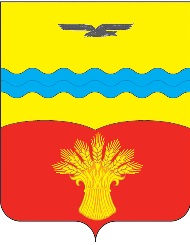 РОССИЙСКАЯ  ФЕДЕРАЦИЯАдминистрациямуниципального образования Подольский сельсоветКрасногвардейского района Оренбургской областиПРОТОКОЛпубличных слушаний по Проекту планировки и проекту межевания территории «Обустройство Мохового месторождения» в Подольском сельсовете Красногвардейского района Оренбургской области.13.05.2019 г.                                                                         с. Подольск      Место проведения: Оренбургская область, Красногвардейский район, с. Подольск, ул. Юбилейная,48, кабинет № 19 (актовый зал).Время проведения: 1 часов 00 минут.		    	                           Присутствовали всего 10 человек.Основание для проведения публичных слушаний: Конституция Российской Федерации, Градостроительный кодекс Российской Федерации, Федеральный закон от  года № 191-ФЗ «О введении в действие Градостроительного кодекса РФ», Федеральный закон от  года № 131-ФЗ «Об общих принципах организации местного самоуправления в Российской Федерации», Постановление Администрации МО Подольский сельсовет Красногвардейского района Оренбургской области от 22.03.2019 г.№27-п «О подготовке проекта планировки и проекта межевания территории "Обустройство Мохового месторождения" в Подольском сельсовете Красногвардейского района Оренбургской области», Постановление Администрации муниципального образования Подольский сельсовет Красногвардейского района от 01.04.2019 г. №30-п «О назначении публичных слушаний по Проекту планировки и проекту межевания территории «Обустройство Мохового месторождения» в Подольском сельсовете Красногвардейского района Оренбургской области..Председательствующий – Алябьев К.А. глава муниципального образования Подольский сельсовет Красногвардейского района Оренбургской области;Секретарь слушаний – А.В. Шумкина ведущий специалист-юрист администрации Подольского сельсовета.Инициатор публичных слушаний: ИП Похлебухин А.А. в интересах ООО «Геопрогресс».Разработчик: ИП Похлебухин А.А.                             Способ информирования общественности: Информационное объявление о проведении публичных слушаний было официально обнародовано на информационном стенде по адресу: Оренбургская область, Красногвардейский район, с. Подольск, ул. Юбилейная 48 и размещено на официальном сайте Подольского сельсовета                                                                                                                                                                                                                                                        http://podolsk 56 .ru, а правообладатели земельных участков и объектов капитального строительства, расположенных на указанной территории,  законные интересы которых могут быть нарушены в связи с реализацией таких проектов, были извещены под роспись.     С материалами  проекта планировки и проекта межевания территории "Обустройство Мохового месторождения" в Подольском сельсовете Красногвардейского района Оренбургской области все желающие могли ознакомиться в администрации муниципального образования Подольский сельсовет Красногвардейского района Оренбургской области по адресу: Оренбургская область, Красногвардейский район, с. Подольск, ул. Юбилейная, 48, кабинет №9.ПОВЕСТКА ДНЯ:           1. Вступительное слово о порядке проведения публичных слушаний по Проекту планировки и проекту межевания территории «Обустройство Мохового месторождения» в Подольском сельсовете Красногвардейского района Оренбургской области.          2. Доклад разработчика Проекта планировки и проекта межевания территории "Обустройство Мохового месторождения" в Подольском сельсовете Красногвардейского района Оренбургской области. – Похлебухин А.А.3. Вопросы, замечания и предложения присутствующих на публичных слушаниях. По предложенному порядку проведения публичных слушаний – замечаний и предложений от участников слушаний не поступило. 1. СЛУШАЛИ: Алябьева К.А. – главу муниципального образования Подольский сельсовет, который огласил предмет слушаний – рассмотрение проекта планировки и проекта межевания территории "Обустройство Мохового месторождения" в Подольском сельсовете Красногвардейского района Оренбургской области.2. СЛУШАЛИ: Похлебухина А.А.: Проект планировки и проект межевания территории "Обустройство Мохового месторождения" в Подольском сельсовете Красногвардейского района Оренбургской области.Целями и задачами проекта планировки территории, совмещенного с проектом межевания территории являются: обеспечение устойчивого развития территории, выделения элементов планировочной структуры, установления границ земельных участков, предназначенных для строительства и размещения линейных объектов.При разработке проекта были выявлены территории, занятые вышеуказанным линейным  объектом, территории  охранных зон, устанавливаемых на основании действующего законодательства, указание  существующих и проектируемых объектов, выявлены объекты, расположенные на прилегающей территории, охранные зоны которых «накладываются» на охранные зоны проектируемых линейных объектов, а также иные существующие объекты, для функционирования которых устанавливаются ограничения на использование земельных участков в границах охранных зон проектируемых объектов, нанесены границы земельных участков,  в том числе границы земельных участков, на которых расположены линейные объекты.        По земельным участкам, поставленным на кадастровый учет, указываются кадастровые номера. 3. ПРЕДЛОЖЕНИЯ И ЗАМЕЧАНИЯ:  Ведущий специалист отдела архитектуры и градостроительства администрации Красногвардейского района Тихонова Л.Н. пояснила, что имеются следующие замечания по обсуждаемому проекту:Замечания   на  Проект планировки и проект межевания территории «Обустройство скважин Мохового месторождения» в  Подольском сельсовете Красногвардейского района Оренбургской областиМатериалы  по  обоснованию.Пояснительная  записка.1.  Стр.7. Словосочетание  «Данным проектом планировки  и проектом  межевания утверждаются проектируемые объекты….»  неверно,  согласно  п.1 ст.42  Градостроительного  кодекса «Подготовка проектов планировки территории осуществляется для выделения элементов планировочной структуры, установления границ территорий общего пользования, границ зон планируемого размещения объектов капитального строительства, определения характеристик и очередности планируемого развития территории».Выберите,  что  относится к   Вашему  проекту  и  укажите  в  тексте.2. Стр. 9  «участок производства изысканий  расположен в Оренбургской области, Красногвардейском районе, в 3 км западнее с. Староюлдашево»,  описание расположения неверное – участок находится   восточнее                         с. Староюлдашево.4.   Стр.11.  Добавьте  в  п.2.3  что  границы  зон  планируемого  размещения  объектов  подлежащих  переносу  не  устанавливаются,  в  связи  с  отсутствием  таких  объектов.7.  Почему  не  дали  информацию  по  подпункту  «д»  пункта  28  Постановления  №564  от  12.05.2017г.  8.  Стр.  11 пункт  2.5   Имеются  пересечения  границы зон планируемого размещения линейного объекта с  существующими   сооружениями,  необходимо  указать в  пояснительной  записке  об  этих  пересечениях (пересечения должны быть отражены  в  проекте полосы отвода). 9. Стр.  12 пункт  2.6 Вы  пишите «Пересечения границ зон планируемого размещения линейного объекта с водными объектами отсутствуют»,  но   в  соответствии  с  Генеральным  планом  Подольского    сельсовета  имеется  водный  объект  -  ручей,  с  водоохранной  зоной,  необходимо  указать в  пояснительной  записке  об  этом  пересечении. Графическая  часть  материалов  по  обоснованию.Схема  использования территории в период подготовки проекта планировки территории10. Информацию  о  категории земель в границах территории  и  форм  собственности  сделайте  шрифтом  покрупнее,  т.к.  данный  шрифт  не  читается.Основная  частьПоложение о размещении линейных объектов 11.  Стр.7 и 10. Словосочетание  «Данным проектом планировки  и проектом  межевания утверждаются проектируемые объекты….»  неверно,  откорректируйте согласно  п.1 ст.42  Градостроительного  кодекса.Чертеж границ зон планируемого размещения линейных объектов20.  В  условных  обозначениях  имеется  существующий  нефтепровод,  а  на  чертеже  не  отображен.Чертеж красных линий22. В  условных  обозначениях  имеется  существующий  нефтепровод,  а  на  чертеже  не  отображен.Результатами публичных слушаний является решение:1.Признать публичные слушания по проекту планировки и проекту межевания территории "Обустройство Мохового месторождения" в Подольском сельсовете Красногвардейского района Оренбургской состоявшимися.2. Направить проект разработчику на доработку по вышеназванным замечаниям, после чего предоставить в комиссию по подготовке проекта правил землепользования и застройки муниципального образования Подольский сельсовет Красногвардейского района Оренбургской области для вынесения заключения.         3. Рекомендовать главе администрации муниципального образования Подольский сельсовет, после устранения замечаний утвердить Проект планировки и проект межевания территории "Обустройство Мохового месторождения" в Подольском сельсовете Красногвардейского района Оренбургской области.Председатель слушаний                                                                       К.А. АлябьевСекретарь слушаний                                                                            А.В. Шумкина